*Please note: book orders can be placed at any time during the month but may be delayed if late etc.*MATH – We will be finishing up our unit in geometry and starting our unit in Multiplication.  Keep an eye to our website for examples and to our calendar for reviews etc.GYMNASE – Reminder that students must have a change of clothes for gym.UPCOMING CELEBRATION – The Chinese New Year will be celebrated on Monday, February 8th.  Stay tuned for a celebration in our class.ORTHOGRAPHE – This is done in class with our daily word work.  There is little need to practice at home.SCIENCE – We will now be starting our unit in Property and Matter.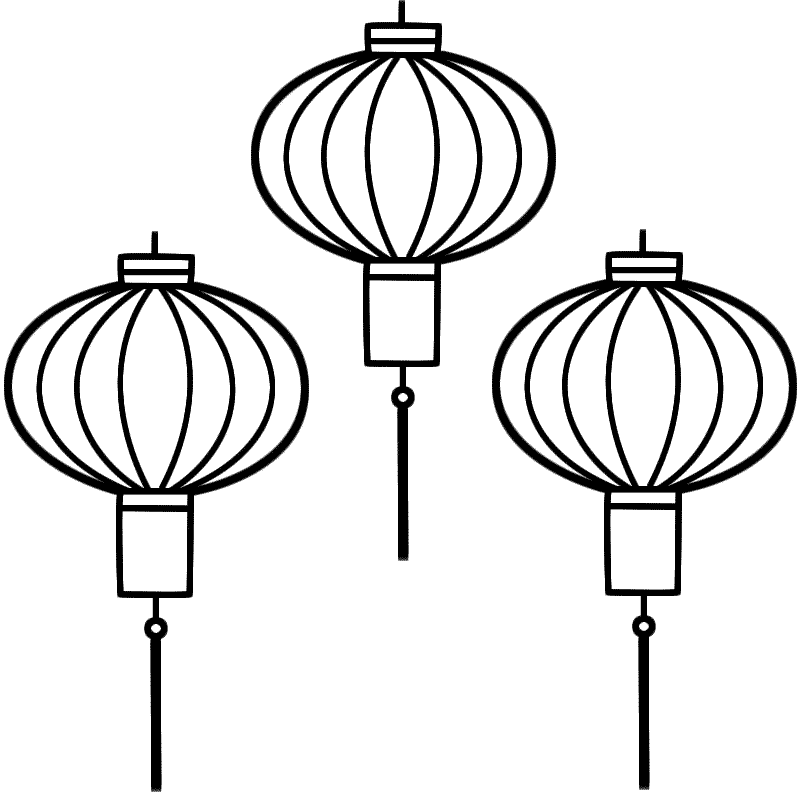 le janvier (de 5 Robichaud)le janvier (de 5 Robichaud)le janvier (de 5 Robichaud)le janvier (de 5 Robichaud)le janvier (de 5 Robichaud)le janvier (de 5 Robichaud)le janvier (de 5 Robichaud)dimanchelundimardimercredijeudivendredisamedi34NO SCHOOL FOR STUDENTS5Musique« Check-in » à signer6Gymnase7GymnaseBibliothèque8Gymnase91011Musique Révision de Math12MusiqueTest de Math13Gymnase14GymnaseBibliothèque15GymnaseOrthographe161718Musique19MusiqueBook Order Due20Gymnase21GymnaseBibliothèque22Gymnase23